Møtereferat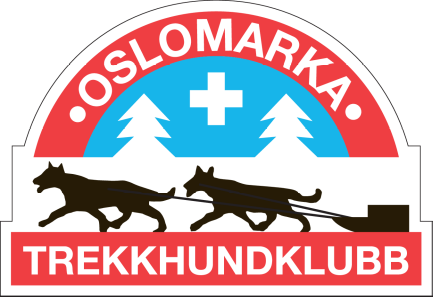 Styremøte 5, 2022Når: 10.05.22, kl.19:00
Hvor: Skjelbreia.Møteleder: LinnReferent: ChrisTil stede: Linn, Christina, Terje, Tonje, Torbjørg, Fanny, ChrisMeldt forfall: SynneSakslisteSakDiskusjon og konklusjonAnsv.40.22VedtekterAlle i styret leser igjennom vedtektene igjen og kommer med eventuelle innspill på mail.Linn og Chris ser igjennom vedtektene og kommer med forslag til styret med revidert utgave i forkant av årsmøtet.Linn, Chris41.22Møte med trenergruppa før styremøteneChristina kaller inn alle trenere i forkant av hvert styremøte og bringer eventuelle innspill videre til styret.Christina42.22Kommunikasjon mellom styret og medlemmerØnske om økt oppfølging fra styret i forhold til aktiviteter, initiativ og lignende fra trenere og medlemmer.Det foreslås å innføre Spond for å lette kommunikasjonen mellom medlemmer, trenere og styret. Styret vil sette seg inn i hvordan dette fungerer og det planlegges tatt i bruk snarest.Torbjørg43.22Frivillige til løp og arrangementerDet er behov for flere frivillige til klubbens arrangementer og løp.Det vil bli lagt ut på sosiale medier at det er behov for at medlemmene engasjere seg og bidrar i klubben.Christina44.22Komiteer – bidrag fra medlemmeneSe sak 4345.22DugnadDet vil bli arrangert en kombinasjon av sommeravslutning og dugnad for juniorene. Dato for dette avgjøres i løpet av 15/5. Høstdugnad for alle medlemmer blir 3-4 september.FannyStyret46.22Ønske om presentasjon av styret på hjemmesidenAlle i styret vil skriver litt om seg selv og sender dette inn til Christina med bilde. Fristen settes til utgangen av mai. Styret47.22Overskudd fra hundekjørerskolen - utbetaling til arrangørNåværende kasserer vil dobbeltsjekke med tidligere kasserer om utbetaling har blitt utført etter avtale. Torbjørg48.22Støtte til trener 2 kursStyreleder følger opp støtte i forhold til medlemmer som har gjennomført kurs nylig.Det må utarbeides budsjett i forhold til hva klubben kan bidra med av støtte til trenerkurs for medlemmer per år. Det må settes opp kriterier som følger med tildeling av støtte til trenerkurs.Støtte til trenerkurs vil bli tatt opp igjen som nytt punkt ved neste styremøte.LinnStyret49.22Jan Reinertsen del 2Det har vært uttrykt ønske fra sledegruppa og deltakere på forrige kurs om en del 2 av kurs/foredrag med Jan Reinertsen. Styret støtter dette, og Tonje vil se nærmere på innhold og tidspunkt. Tonje50.22Sommeravslutning for juniorgruppaSe punkt 45.Fanny51.22HøstsamlingVil bli arrangert 1-2 oktober på Finnskogen. Ønske om påmelding og forhåndsbetaling av middag via Spond. Egenandelen for middag foresløs økt til 100,- per person. Programmet er under planlegging og nærmer seg klart. Arrangementet vil bli annonsert når dette foreligger. Program vil bli også foreligge på papir i år.  Arbeid med sponsorer pågår. Det vil bli undersøke priser på «partytelt» med tanke på at man kan være ute på tross av dårlig vær. Tonje52.22EventueltHundekjøreskolen vil bli arrangert 6-9 oktober: - Ønske om program med foredragsholdere etc. - Behov for frivillige til å hjelpe til med arrangementet. - Åpent for barn født fra 2012 uten foresatte. Barn født senere må ha foresatte til stede. Det vil bli arrangert barmarksløp 20 oktober.Halvårsmøte blir 27 oktober.